The Board of Trustees represents the people of the Fort Sage Unified School District as the elected body created to determine, establish and uphold the educational policies of the District. In this capacity, the Board functions under the laws of the State of California, but is free to plan for an educational program tailored to both the needs and resources of the communities served. The following information is provided to assist the public in understanding the Board’s proceedings and to participate in those proceedings. The Board meeting is a meeting of the Board in public. The public is welcome and encouraged to participate.DocumentsDocuments provided to a majority of the Governing Board regarding an open session item on this agenda will be made available for public inspection in the District Office located at 100 D.S. Hall Street, Herlong, California during normal business hours.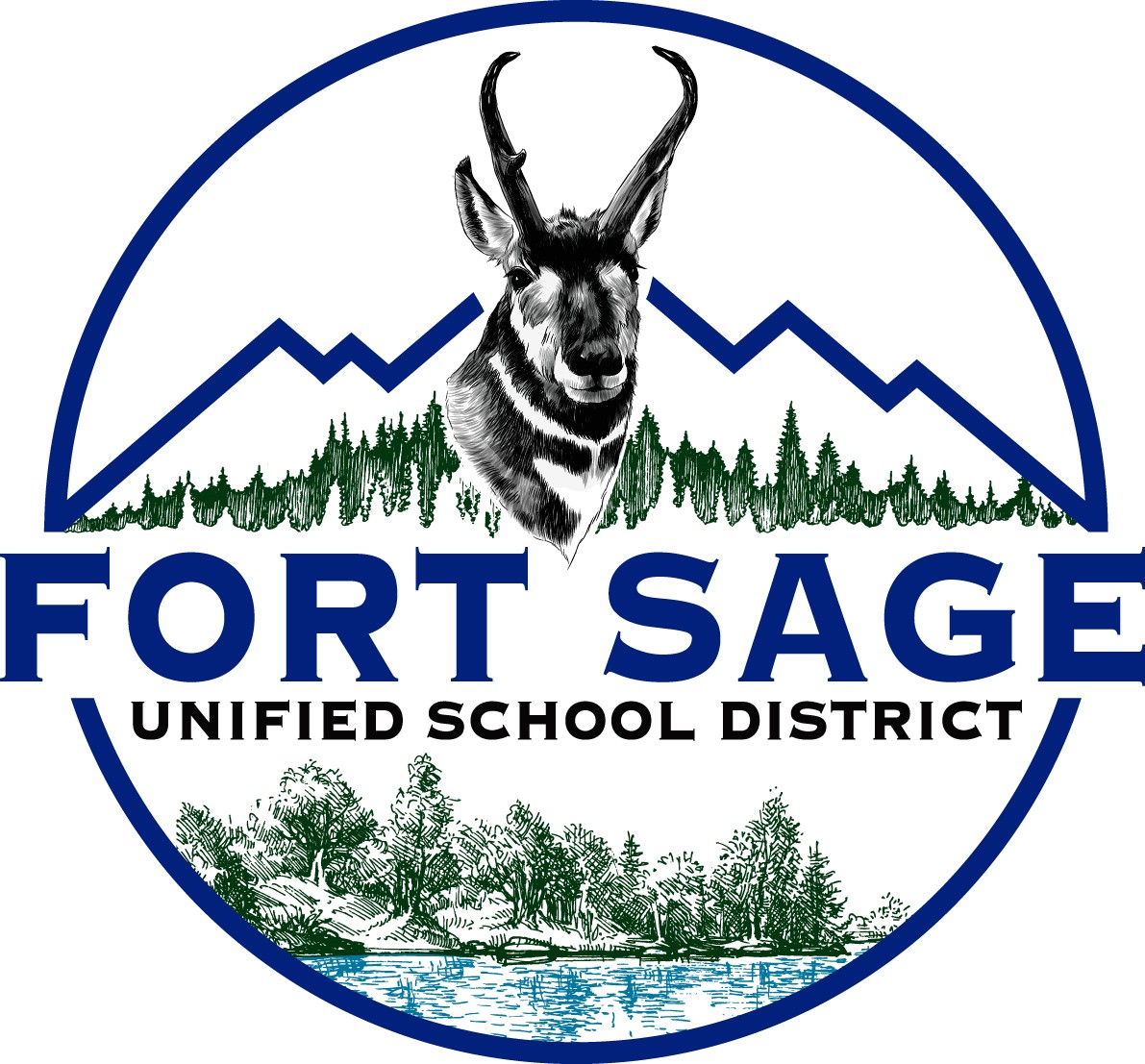 ComplaintsAccording to district policy # BP 1312.1; complaints are to be addressed by first speaking with the person directly involved. If this does not resolve the issue, the complaint should be submitted in writing to the Superintendent. The Superintendent will investigate and respond in writing or by a phone call. If the issue is still not resolved, a written request for a hearing by the Board may be submitted.Regular SessionIn order to address the Board, please wait for recognition by the President. Speakers are expected to be courteous and to avoid any remarks that reflect adversely on the character or motives of any person or on his or her race, religion, or political or economic views. The Board will hear public testimony on any given topic for a maximum of three (3) minutes per person, twenty (20) minutes per topic. The Board may, by consensus and at its discretion, extend this time limit.Americans with Disabilities ActIn compliance with the Americans with Disabilities Act, for those requiring special assistance to access the Board meeting room, to access written documents being discussed at the Board meeting, or to otherwise participate at Board meetings, please contact the District Office during normal business hours at (530) 827-2129 x 6607 for assistance.  Notification at least 48 hours before the meeting will enable the District to make reasonable arrangements to ensure accessibility to the Board meeting and to provide any required accommodations, auxiliary aids or services.AGENDAOpening BusinessCall to Order and Roll Call – Establishment of a Quorum___Pam Auld ___Constance Jenkins ___Erinn Reed ___Ryan Von Ins _____VacantPledge of AllegianceOath of Office and Seating of Board Members for Provisional Appointments, if applicable.Additions. Deletions, and Approval of the Regular Meeting AgendaMotion___________	Second______________Pam Auld ___Constance Jenkins ___Erinn Reed ___Ryan Von Ins _____Vacant2.	Communications: Regarding District Programs and ServicesPlease limit comments to allow all groups time to speak.Herlong High SchoolSierra Primary School/Fort Sage Middle SchoolMt. Lassen Charter School Adult Education/CTEWASCCalifornia Federation of TeachersCalifornia School Employees AssociationSite Council/Parent Advisory Committee3.	Information Items/Correspondence       a. DOJ Safety Grant Updates.      b. CSI Grant Updates.c.  AB1200 Disclosure Letter-Lassen Co. Superintendent of Schools.d.  CCEE Letter-Lassen Co. Superintendent of Schools.	4.	Board Member Reports5. 	Superintendent’s Report6.	Consent Agendaa. Approval of Minutes for the November 16, 2022 Regular Meeting.b. Approval of Warrant Batches: 19,20,21,22.c. Personnel Items: Hiring of Phillip Aguirre, School Safety Specialist.d. Inter-District Transfers: None have been received.7.	Public Comment:This item is placed on the agenda  for  the  purpose  of  providing  visitors  the  opportunity  to address the Board on any item of business that does not appear on the formal agenda. Speakers may ask to fill out a speaker card. Neither the administration nor Trustees may respond to these comments except to ask clarifying questions. A three-minute time limit is established for presentations from the floor. However, at any time during the meeting visitors may complete a speaker card or make a request to address the Board concerning the agenda item presently under discussion. The Board reserves the right to refer to the next regular meeting for future discussion. The minutes of this meeting will not reflect a verbatim account of the discussions during this meeting.        8. New BusinessAction Items:a. Oath of Office and Seating of Board Members for Provisional Appointments Approved at the     11-16-22 Board Meeting (Reed, Von Ins).b. Annual Organization of the Board of Trustees.	1. Election of Officers:          a. Election of President.          b. Election of Vice-President (optional).          c. Election of Clerk          d. Appointment of Trustee Representative. 	2. Adoption of Third Wednesday of Each Month at 5:30 p.m. in the Board Room as   	    Board Meeting Date, Time, and Location.	3. Approval of Superintendent Keith Tomes as Secretary to the Board and Crystal Jones as               Acting Secretary to the Board.	4. Completion of Election Form and Verification of Signatures Form.c. Consideration to Approve the 2022-23 First Interim Budget Report- Heather Von Ins.d. Consideration to Approve the 2021-22 Developer Fees Report – Heather Von Ins.e. Consideration to approve the Revised Herlong High School 2021-22 School Plan for Student      Achievement (SPSA) – Superintendent Tomes.f. Consideration to Approve the Fort Sage Unified WASC Consultant Proposal from Matthew Moran –     Superintendent Tomes.g. Consideration to Approve Resolution #2022-23-09 Authorizing Signatory Right for the Sale of Real     Property.h. Consideration and Possible Approval of Edgenuity Contract.i.  Discussion Regarding Provisional Appointments to the Fort Sage Unified School District Board      of Trustees:Review of Applicant (s) if any have been received.Interview Candidate (s)	j. Consideration of Approval of Provisional Appointments to Fill the Vacancies for the Fort Sage 	   Unified School District Board of Trustees.	k. 9.  Closed Session: (In accordance with Gov. Code 54957, and as otherwise provided by law).      Public employee discipline/dismissal/release/complaint.     Public Employee Performance Evaluation: Superintendent.     Time In:_____________ ______________      Adjourn Closed Session and Reconvene in Open Session.      Time Out:             Report Any Action Taken in Closed Session.           10. The Next Regular Meeting will be Held January 18, 2022 at 5:30 p.m., in the Board Room.           11.   Adjournment at ____________________.